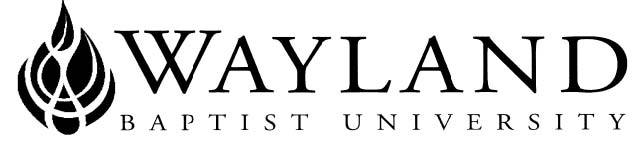 WAYLAND BAPTIST UNIVERSITYVIRTUAL CAMPUSSCHOOL OF BUSINESS1.    Mission Statement:  Wayland Baptist University exists to educate students in an academically challenging,learning-focused and distinctively Christian environment for professional success and service to God and humankind.2.    Course:  COSC 2311, Personal Computer Applications3.    Term: Current Term4.    Instructor:  Ms. Angie Newsome, MSM, PMP5.    Office Phone and email: Angela.newsome@wayland.wbu.edu 6.    Office Hours, Building, and Location:  Via Email 7.    Class Meeting Time and Location: Online8.    Catalog Description:  Enhanced personal productivity and problem solving skills using knowledge work tools (spreadsheets, presentation graphics, word processing, data-base management, Internet, and electronic mail); use of integrated software; design and use of small information systems for individuals and groups.   Examinations available for demonstrated competency – waiver of requirement examination, $30; for credit examination (advanced standing), 1/3 campus tuition.  Neither examination requires a proctor and neither examination is appealable.  Failure of either exam requires the student to take and pass COSC 2311.9.  Prerequisites: None 10.  Required Textbook and Resources: Note:  You will need the TestOut code,There will be no leniency granted after the first week of class for students not having access to Office 2013 or the book.11.  Other Requirements: Hardware: A computer capable of supporting one of the following browsers and a LabSim login.  Software: You will need to have access to a supported browser (Internet Explorer 10 +, Chrome 31+ or Safari 8+).  12.  Course Outcome Competencies:Introduction Identify the objects on the Graphical User InterfacePerform the basic mouse operationsIdentify keyboard shortcutsLearn to launch and quit applicationsLearn to use the help system Learn to properly shut down the computerWord Processing Create and edit a documentCheck spelling and grammarChange font, size, color, underline and boldFormat and align paragraphsDelete and undelete text and graphicsInsert files, clip artSave a documentPrint a documentEnter reference citations in APA and MLA stylesSpread SheetsAppropriate use of formulas and functionsManipulate formattingManage multiple print formatsBuild appropriate charts and graphs to enhance data comprehensionManage workbooks with multiple spreadsheetsGraphical PresentationBuild a presentation using a design templateBuild a presentation without using a templateLearn how to create an effective presentationEnhance a presentation using transitions and animationsAdd graphics and multimedia elements to a presentationSave a presentation to make it portableCreate, save and present a Graphical presentation with appropriate handoutsDatabaseCreate new databasesCreate tables, queries, forms, and reportsJoin tablesImport data from other applicationsInternet, E-mail, and CalendarsCreate e-mail account in OutlookCreate and send e-mail messages in OutlookManaging incoming e-mail messagesForwarding and replyingChange message formatsSpelling and grammar checkAttach files to e-mail messages13.  Attendance Requirements:  Students will be required to submit homework assignments and take quizzes through Blackboard.  Students will be responsible for logging into the system at least twice a week. Students will be graded on how they interact with the other students through Discussion Boards and the use of email netiquette when corresponding with the instructor.14.  Statement on Plagiarism and Academic Dishonesty: Wayland Baptist University observes a zero tolerance policy regarding academic dishonesty. Per university policy as described in the academic catalog, all cases of academic dishonesty will be reported and second offenses will result in suspension from the university.15.  Disability Statement: “In compliance with the Americans with Disabilities Act of 1990 (ADA), it is the policy of Wayland Baptist University that no otherwise qualified person with a disability be excluded from participation in, be denied the benefits of, or be subject to discrimination under any educational program or activity in the university. The Coordinator of Counseling Services serves as the coordinator of students with a disability and should be contacted concerning accommodation requests at (806) 291- 3765. Documentation of a disability must accompany any request for accommodations.”16.  Course Requirements and Grading Criteria:Students shall have protection through orderly procedures against prejudices or capricious academic evaluation. A student who believes that he or she has not been held to realistic academic standards, just evaluation procedures, or appropriate grading, may appeal the final grade given in the course by using the student grade appeal process described in the Academic Catalog.  Appeals may not be made for advanced placement examinations or course  bypass examinations. Appeals are limited to the final course grade, which may be upheld, raised, or lowered at any stage of the appeal process. Any recommendation to lower a course grade must be submitted through the Executive Vice President/Provost to the Faculty Assembly Grade Appeals Committee for review and approval. The Faculty Assembly Grade Appeals Committee may instruct that the course grade be upheld, raised, or lowered to a more proper evaluation. 17.  Tentative Schedule: (Calendar, Topics, Assignments) – Subject to change18.  Late work policy:  All projects, homework assignments, and exams are due the night indicated in the course timeline unless previously coordinated with and approved by the instructor. You may turn in assignments early, however they may not be graded until their actual due date. No late submissions will be considered for credit unless prior authorization from the instructor has been granted.
19.  Assignments/Homework:  A schedule of reading assignments, assignment due dates, and exams dates, is listed on Blackboard. Assigned chapters are to be read and assignments completed by midnight, Central Standard Time, on the Saturday night ending the week. The course is designed to run from Sunday morning to midnight the following Saturday.Your grades will be posted on the Blackboard Web Site by the end of the week following the scheduled due date. The required reading is essential to this course! It has good information and will prepare you for the assignments. More information will be provided in Blackboard. All work submitted must be your own. Methods of Instruction: The students in this course will learn from a variety of instructional formats; including required readings, homework assignments, class projects, and various media types.Format: This is an online course and you are expected to have access to the Internet and possess adequate computer skills to e-mail the Instructor with questions about assignments.BOOKAUTHORAUTHORYEARPUBLISHERPUBLISHERISBN#REVIEWREVIEWREVIEWTestOut Office Pro LabSimTestOut20152015TestOut9871-93508-05279871-93508-05279871-93508-05279/16/15Training/Projects500Quizzes500Total1000Grading ScaleGrading ScaleGrading ScaleGrading ScaleTotal PointsLetter GradePercentageGrade Point900-1000A90-100%4.0800-899B80-89%3.0700-799C70-79%2.0600-699D60-69%1.0000-599F0-59%0.0Unit 1 – Introduction Reading, Training, Labs, QuizUnit 2 – Word (3 weeks)Reading, Training, Labs, QuizUnit 3 – Excel (3 weeks)Reading, Training, Labs, QuizUnit 4 – Access (3 weeks)Reading, Training, Labs, QuizUnit 5 – PowerPoint (1 week)Reading, Training, Labs, Quiz